陕工发〔2019〕20号　　关于印发《陕西省基层工会经费收支管理办法实施细则(修订)》的通知　　各市(区)总工会，各省级产业工会，省总各单列管理单位工会，省总机关各部门、各直属单位：　　为进一步加强基层工会经费收支管理，规范基层工会经费使用，使工会经费更好地服务和惠及广大职工会员，结合我省实际，对现行的《陕西省总工会关于〈陕西省基层工会经费收支管理办法实施细则〉》(陕工发〔2018〕1号)和《陕西省总工会关于调整基层工会逢年过节慰问品发放标准的通知》(陕工发〔2019〕1号)两个文件进行了修订，制定了《陕西省基层工会经费收支管理办法实施细则(修订)》，已经省总主席办公会议审议通过。现印发给你们，请认真遵照执行。　　陕西省总工会　　2019年12月16日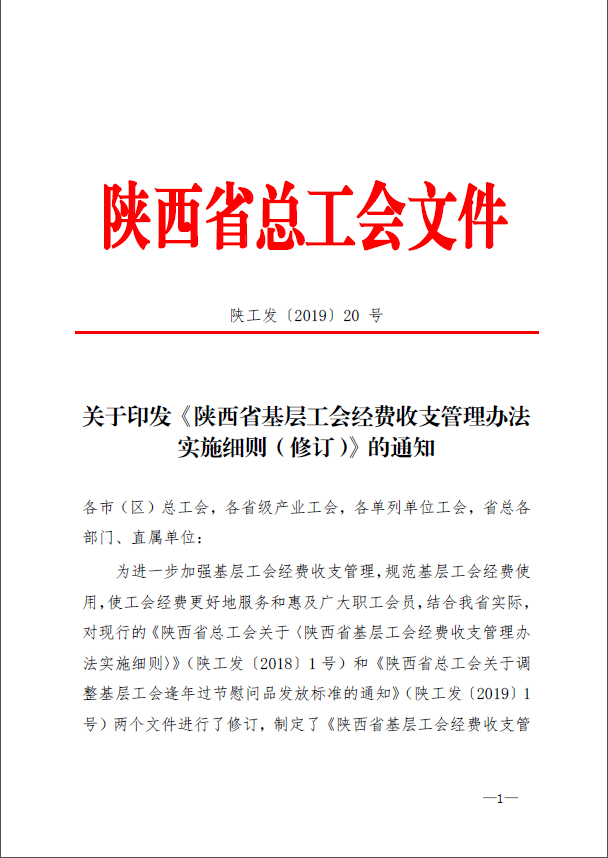 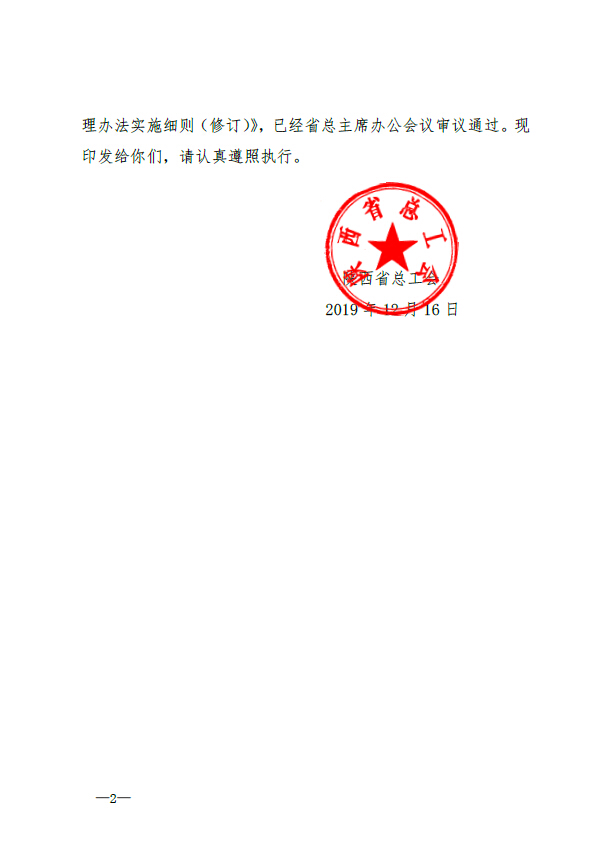 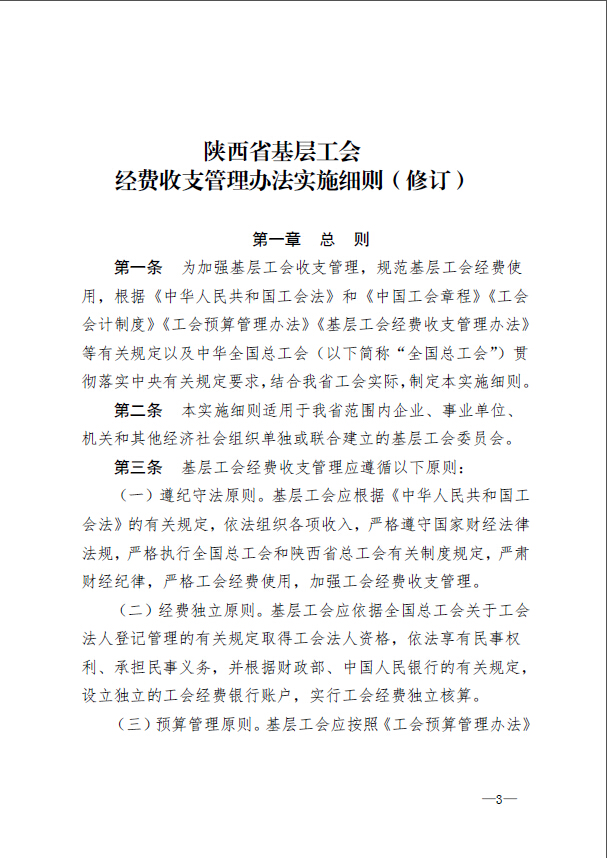 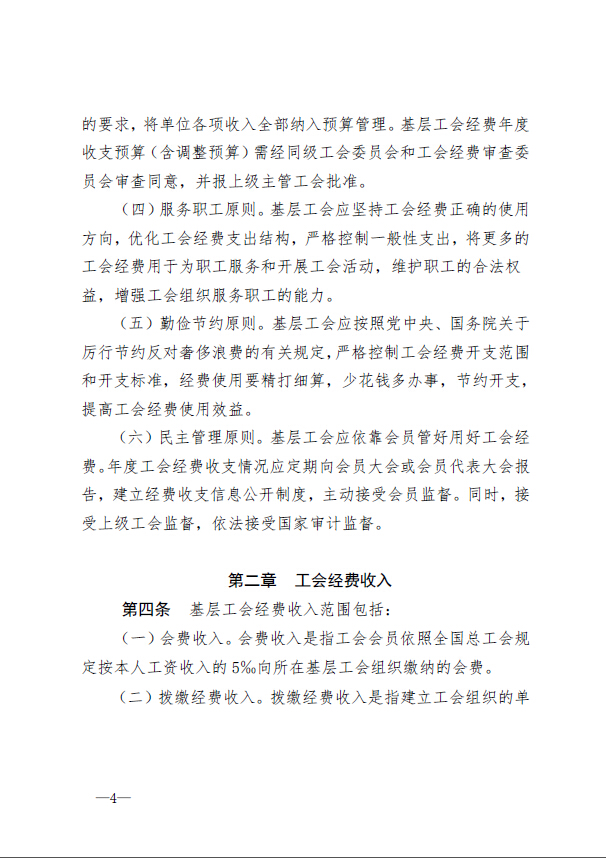 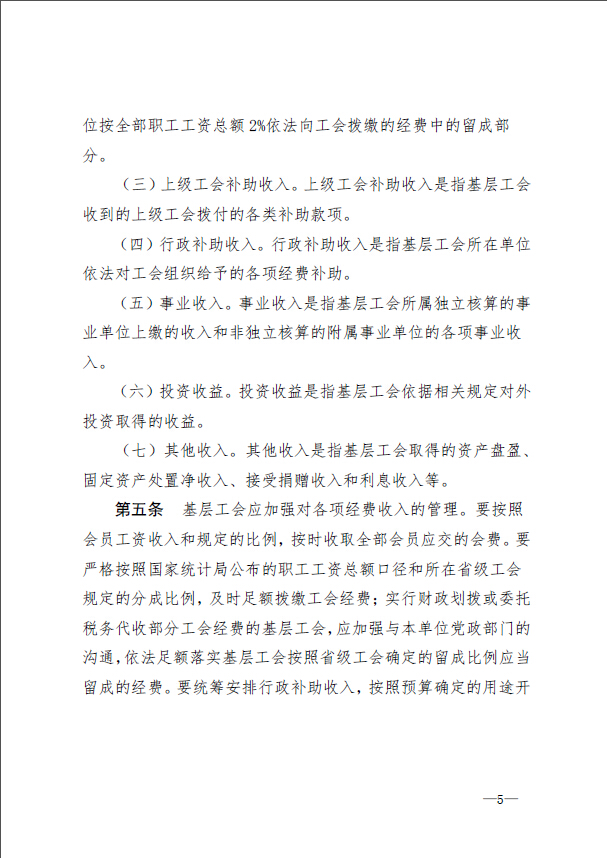 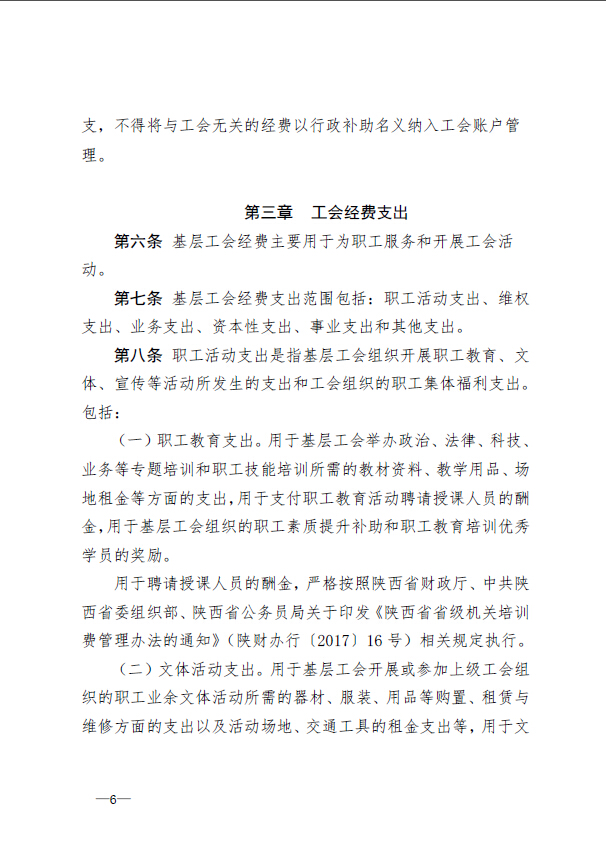 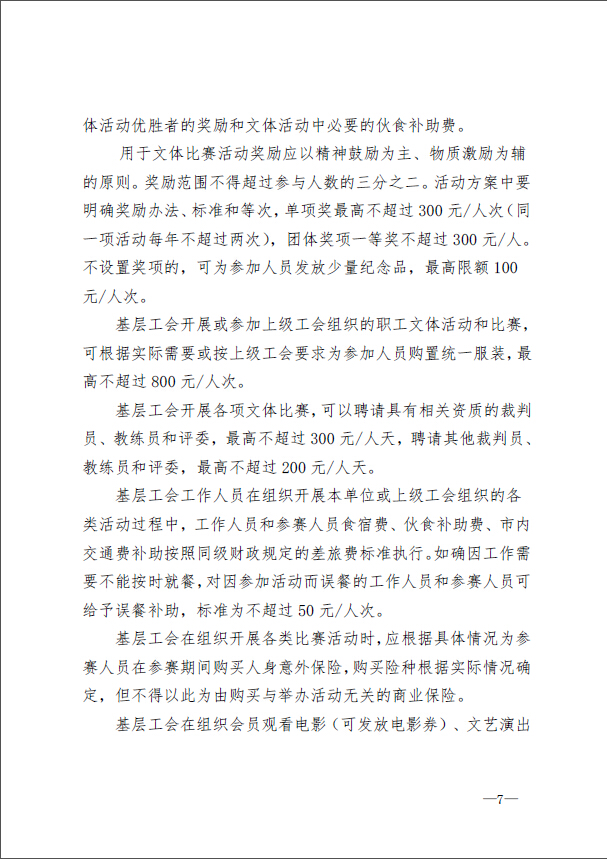 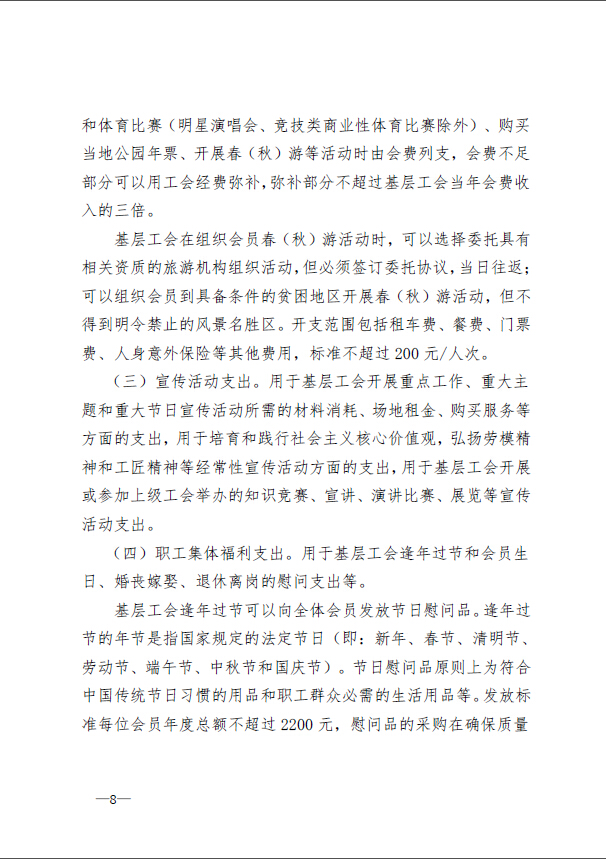 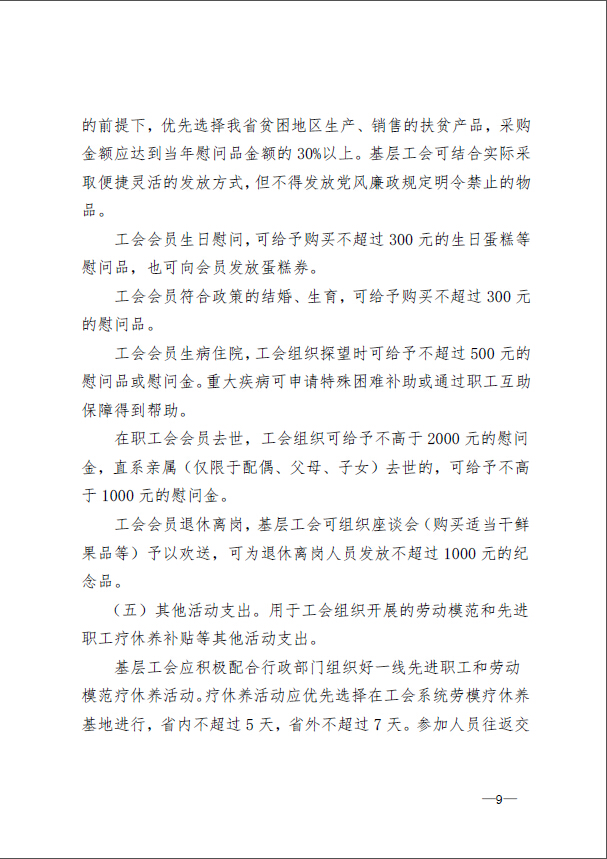 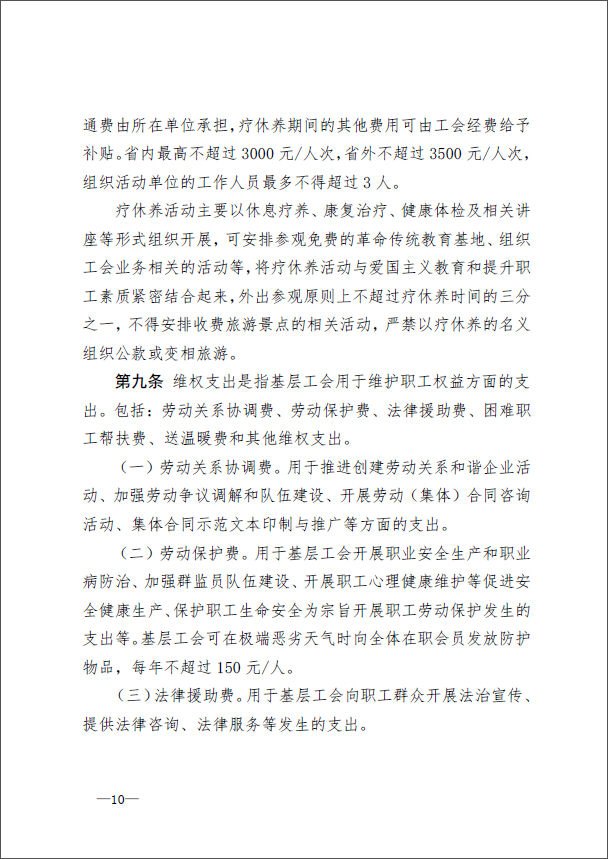 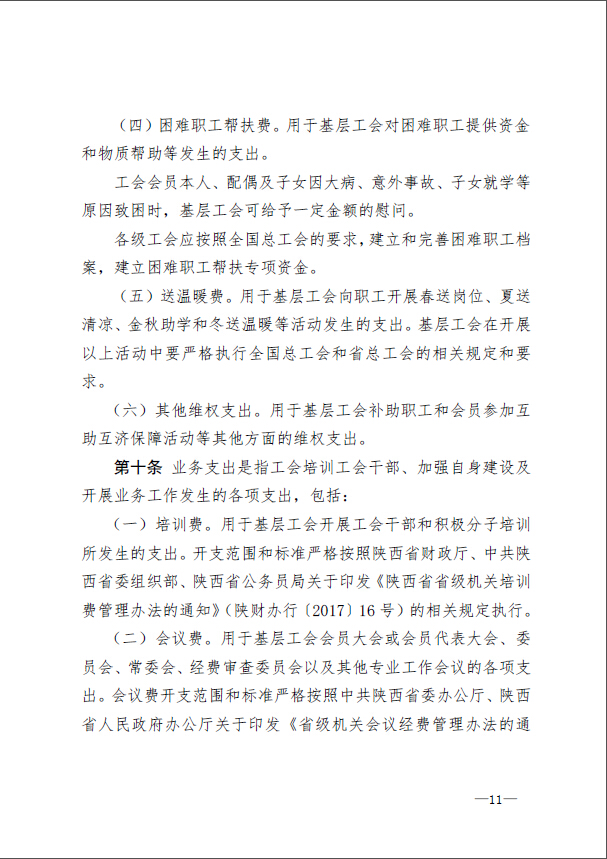 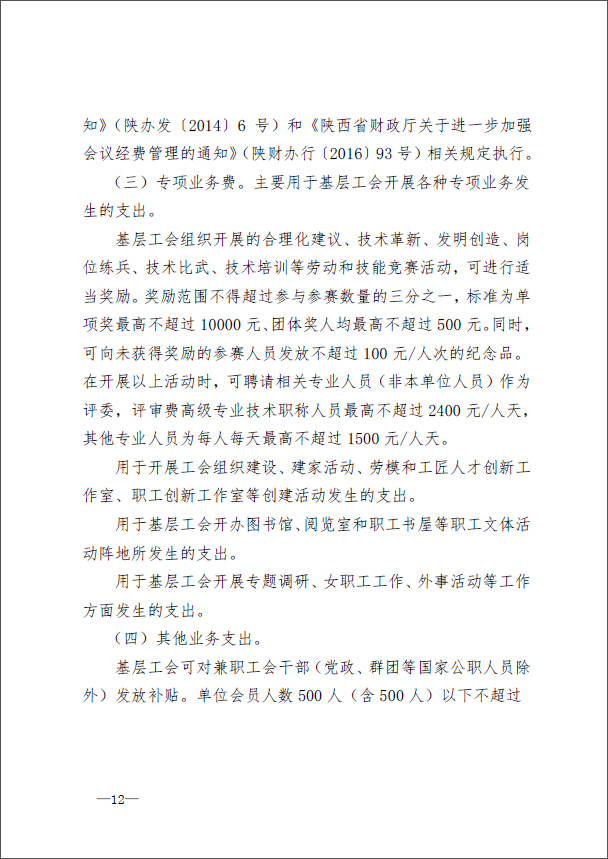 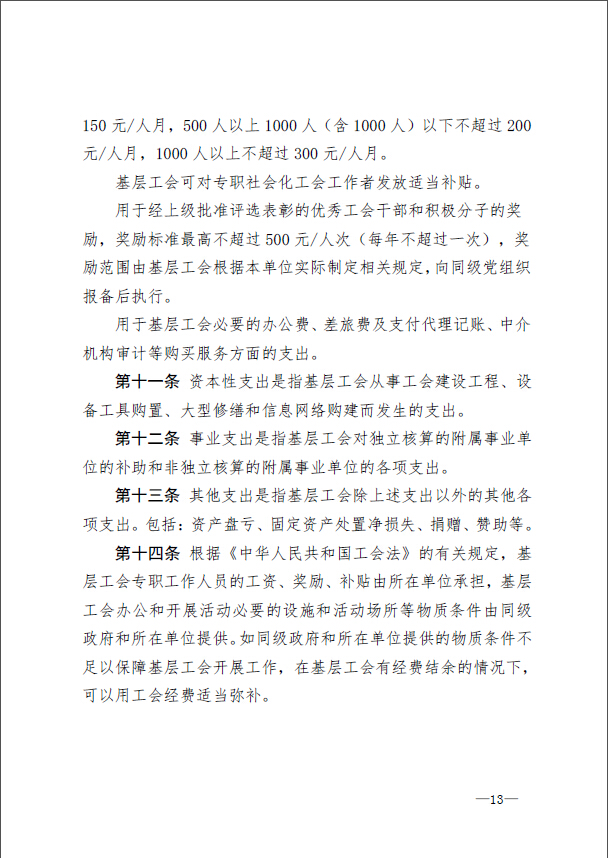 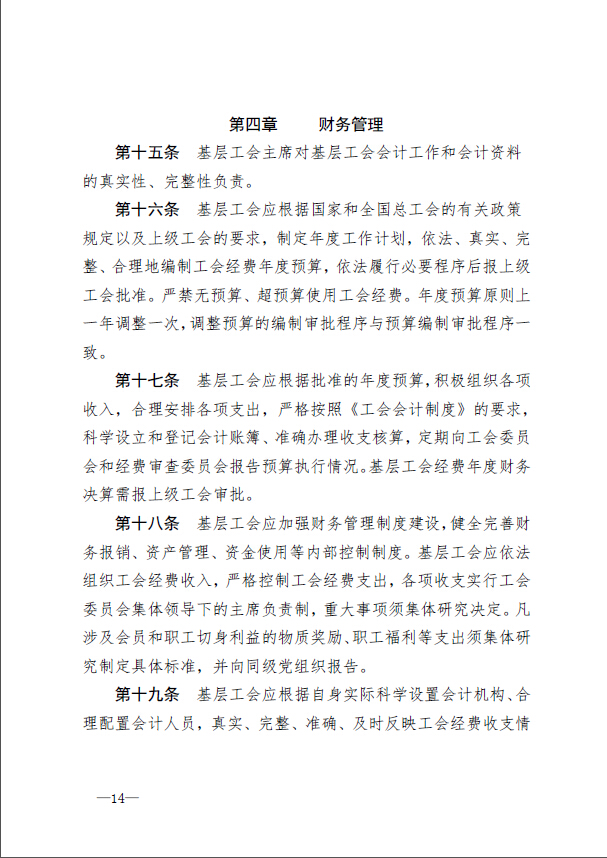 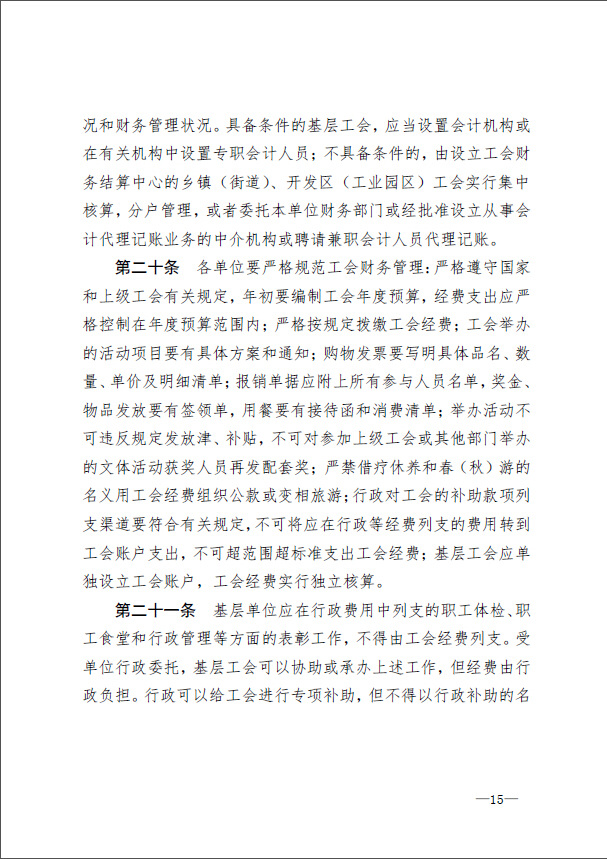 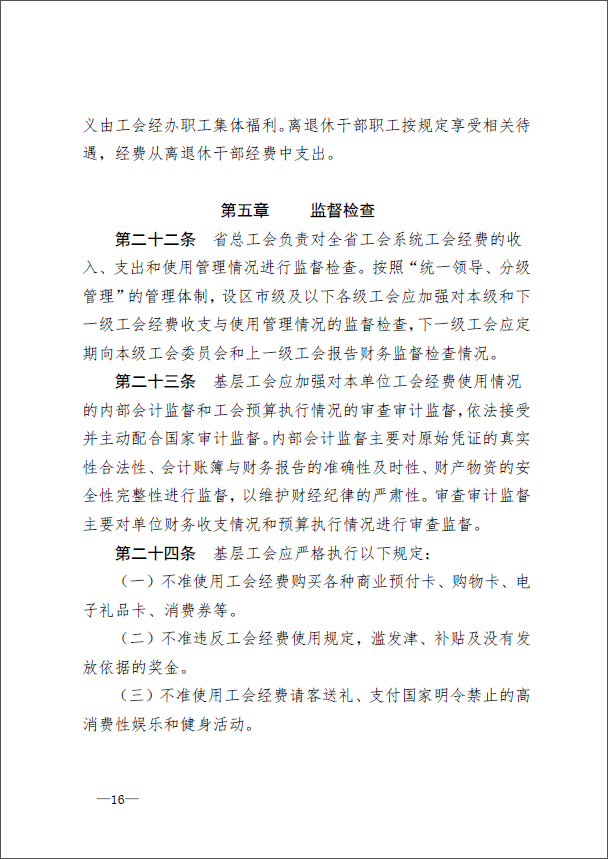 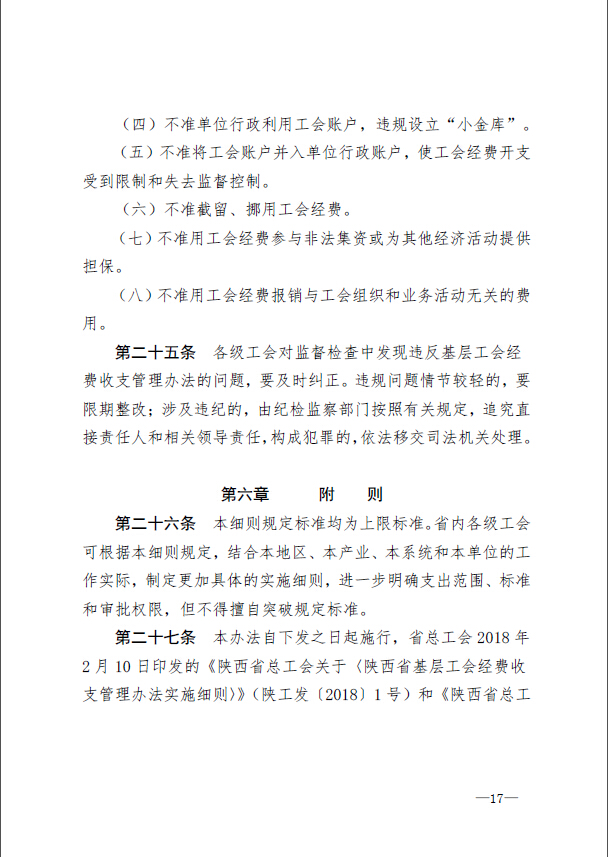 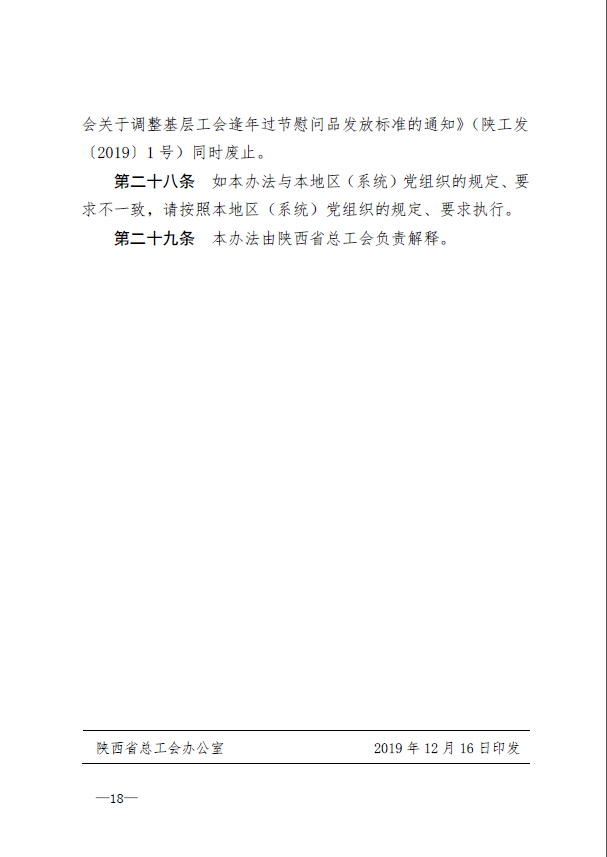 